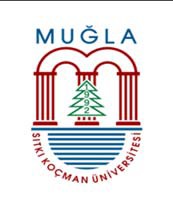 T.CMUĞLA SITKI KOÇMAN ÜNİVERSİTESİDatça Kazım Yılmaz Meslek YüksekokuluBirim Görev TanımlarıT.CMUĞLA SITKI KOÇMAN ÜNİVERSİTESİDatça Kazım Yılmaz Meslek YüksekokuluBirim Görev TanımlarıDoküman No1/5T.CMUĞLA SITKI KOÇMAN ÜNİVERSİTESİDatça Kazım Yılmaz Meslek YüksekokuluBirim Görev TanımlarıT.CMUĞLA SITKI KOÇMAN ÜNİVERSİTESİDatça Kazım Yılmaz Meslek YüksekokuluBirim Görev TanımlarıSayfa Sayısı1T.CMUĞLA SITKI KOÇMAN ÜNİVERSİTESİDatça Kazım Yılmaz Meslek YüksekokuluBirim Görev TanımlarıT.CMUĞLA SITKI KOÇMAN ÜNİVERSİTESİDatça Kazım Yılmaz Meslek YüksekokuluBirim Görev Tanımlarıİlk YayınTarihi05.08.2019T.CMUĞLA SITKI KOÇMAN ÜNİVERSİTESİDatça Kazım Yılmaz Meslek YüksekokuluBirim Görev TanımlarıT.CMUĞLA SITKI KOÇMAN ÜNİVERSİTESİDatça Kazım Yılmaz Meslek YüksekokuluBirim Görev TanımlarıRevizyonTarihi23.11.2020T.CMUĞLA SITKI KOÇMAN ÜNİVERSİTESİDatça Kazım Yılmaz Meslek YüksekokuluBirim Görev TanımlarıT.CMUĞLA SITKI KOÇMAN ÜNİVERSİTESİDatça Kazım Yılmaz Meslek YüksekokuluBirim Görev TanımlarıRevizyon No1KurumuMuğla Sıtkı Koçman ÜniversitesiMuğla Sıtkı Koçman ÜniversitesiMuğla Sıtkı Koçman ÜniversitesiMuğla Sıtkı Koçman ÜniversitesiBirimiDatça Kazım Yılmaz Meslek YüksekokuluDatça Kazım Yılmaz Meslek YüksekokuluDatça Kazım Yılmaz Meslek YüksekokuluDatça Kazım Yılmaz Meslek YüksekokuluGöreviÖğretim GörevlileriÖğretim GörevlileriÖğretim GörevlileriÖğretim GörevlileriÜst Yönetici/YöneticileriMüdür/Müdür Yrd./Bölüm BaşkanıMüdür/Müdür Yrd./Bölüm BaşkanıMüdür/Müdür Yrd./Bölüm BaşkanıMüdür/Müdür Yrd./Bölüm BaşkanıGÖREVİN KISA TANIMIDers vermekle ve uygulama yaptırmakla yükümlü bir öğretim elemanıdır. Üniversitelerde ve bağlı birimlerinde, ilgili kanun uyarınca atanmış öğretim üyesi bulunmayan dersler veya herhangi bir dersin özel bilgi ve uzmanlık isteyen eğitim-öğretim ve uygulamaları için, kendi uzmanlık alanlarındaki çalışma ve eserleriyle tanınmış kişiler, süreli veya ders saati ücreti ile görevlendirilebilirler.GÖREVİ VE SORUMLULUKLARIMevcut potansiyelin tümünü kullanarak Meslek Yüksekokulu ve bulunduğu bölümün amaç ve hedeflerine ulaşmaya çalışır.Meslek Yüksekokulu kalite sistemi bünyesinde kendi sorumluluğunda belirtilen faaliyetleri yerine getirir.Sorumlusu olduğu dersler ve laboratuvarlar için Meslek Yüksekokulu Müdürlüğünün talep ettiği bilgileri ve dokümanları verir.Her yarıyıl sonunda sorumlusu olduğu dersler için öğrenciler tarafından doldurulan ders değerlendirme formu sonuçlarına göre iyileştirmeler yapar.Danışmanlık ve derslerini yükseköğretim mevzuatı ve çağdaş/gelişmiş ülke idealine sadakatle bağlı olarak en iyi şekilde yerine getirir.Kendini sürekli geliştirir; yabancı dil ve akademik bilgi seviyesi ile entelektüel donanımını geliştirme; ders dışı üniversite etkinlikleri düzenleme ve düzenlenen faaliyetlere katkı sağlama; sosyal sorumluluk projeleri yapma, topluma önder ve öğrencilere yararlı olma çabası içinde olur.Meslek Yüksekokulu Müdürü ve Bölüm Başkanının verdiği görevleri yapar.Yükseköğretim Kanunu ve yönetmeliklerde belirtilen diğer görevleri yapar.YETKİLERYukarıda belirtilen görev ve sorumlulukları gerçekleştirme yetkisine sahip olmak,Faaliyetlerin gerçekleştirilmesi için gerekli araç ve gereci kullanabilmek,İmza yetkisini kullanmak.EN YAKIN YÖNETİCİSİBölüm BaşkanıALTINDAKİ BAĞLI İŞ UNVANLARIYokBU İŞTE ÇALIŞANDA ARANAN NİTELİKLER657 Sayılı Devlet Memurları Kanunu’nda ve 2547 Sayılı Yüksek Öğretim Kanunu’nda belirtilen genel niteliklere sahip olmak,Görevinin gerektirdiği düzeyde iş deneyimine sahip olmak.Faaliyetlerini en iyi şekilde sürdürebilmesi için gerekli karar verme ve sorun çözme niteliklerine sahip olmak.SORUMLULUKÖğretim görevlileri, yukarıda yazılı olan bütün bu görevleri kanunlara ve yönetmeliklere uygun olarak yerine getirirken, Meslek Yüksekokulunda Bölüm Başkanına karşı sorumludur.GÖREVİN KISA TANIMIDers vermekle ve uygulama yaptırmakla yükümlü bir öğretim elemanıdır. Üniversitelerde ve bağlı birimlerinde, ilgili kanun uyarınca atanmış öğretim üyesi bulunmayan dersler veya herhangi bir dersin özel bilgi ve uzmanlık isteyen eğitim-öğretim ve uygulamaları için, kendi uzmanlık alanlarındaki çalışma ve eserleriyle tanınmış kişiler, süreli veya ders saati ücreti ile görevlendirilebilirler.GÖREVİ VE SORUMLULUKLARIMevcut potansiyelin tümünü kullanarak Meslek Yüksekokulu ve bulunduğu bölümün amaç ve hedeflerine ulaşmaya çalışır.Meslek Yüksekokulu kalite sistemi bünyesinde kendi sorumluluğunda belirtilen faaliyetleri yerine getirir.Sorumlusu olduğu dersler ve laboratuvarlar için Meslek Yüksekokulu Müdürlüğünün talep ettiği bilgileri ve dokümanları verir.Her yarıyıl sonunda sorumlusu olduğu dersler için öğrenciler tarafından doldurulan ders değerlendirme formu sonuçlarına göre iyileştirmeler yapar.Danışmanlık ve derslerini yükseköğretim mevzuatı ve çağdaş/gelişmiş ülke idealine sadakatle bağlı olarak en iyi şekilde yerine getirir.Kendini sürekli geliştirir; yabancı dil ve akademik bilgi seviyesi ile entelektüel donanımını geliştirme; ders dışı üniversite etkinlikleri düzenleme ve düzenlenen faaliyetlere katkı sağlama; sosyal sorumluluk projeleri yapma, topluma önder ve öğrencilere yararlı olma çabası içinde olur.Meslek Yüksekokulu Müdürü ve Bölüm Başkanının verdiği görevleri yapar.Yükseköğretim Kanunu ve yönetmeliklerde belirtilen diğer görevleri yapar.YETKİLERYukarıda belirtilen görev ve sorumlulukları gerçekleştirme yetkisine sahip olmak,Faaliyetlerin gerçekleştirilmesi için gerekli araç ve gereci kullanabilmek,İmza yetkisini kullanmak.EN YAKIN YÖNETİCİSİBölüm BaşkanıALTINDAKİ BAĞLI İŞ UNVANLARIYokBU İŞTE ÇALIŞANDA ARANAN NİTELİKLER657 Sayılı Devlet Memurları Kanunu’nda ve 2547 Sayılı Yüksek Öğretim Kanunu’nda belirtilen genel niteliklere sahip olmak,Görevinin gerektirdiği düzeyde iş deneyimine sahip olmak.Faaliyetlerini en iyi şekilde sürdürebilmesi için gerekli karar verme ve sorun çözme niteliklerine sahip olmak.SORUMLULUKÖğretim görevlileri, yukarıda yazılı olan bütün bu görevleri kanunlara ve yönetmeliklere uygun olarak yerine getirirken, Meslek Yüksekokulunda Bölüm Başkanına karşı sorumludur.GÖREVİN KISA TANIMIDers vermekle ve uygulama yaptırmakla yükümlü bir öğretim elemanıdır. Üniversitelerde ve bağlı birimlerinde, ilgili kanun uyarınca atanmış öğretim üyesi bulunmayan dersler veya herhangi bir dersin özel bilgi ve uzmanlık isteyen eğitim-öğretim ve uygulamaları için, kendi uzmanlık alanlarındaki çalışma ve eserleriyle tanınmış kişiler, süreli veya ders saati ücreti ile görevlendirilebilirler.GÖREVİ VE SORUMLULUKLARIMevcut potansiyelin tümünü kullanarak Meslek Yüksekokulu ve bulunduğu bölümün amaç ve hedeflerine ulaşmaya çalışır.Meslek Yüksekokulu kalite sistemi bünyesinde kendi sorumluluğunda belirtilen faaliyetleri yerine getirir.Sorumlusu olduğu dersler ve laboratuvarlar için Meslek Yüksekokulu Müdürlüğünün talep ettiği bilgileri ve dokümanları verir.Her yarıyıl sonunda sorumlusu olduğu dersler için öğrenciler tarafından doldurulan ders değerlendirme formu sonuçlarına göre iyileştirmeler yapar.Danışmanlık ve derslerini yükseköğretim mevzuatı ve çağdaş/gelişmiş ülke idealine sadakatle bağlı olarak en iyi şekilde yerine getirir.Kendini sürekli geliştirir; yabancı dil ve akademik bilgi seviyesi ile entelektüel donanımını geliştirme; ders dışı üniversite etkinlikleri düzenleme ve düzenlenen faaliyetlere katkı sağlama; sosyal sorumluluk projeleri yapma, topluma önder ve öğrencilere yararlı olma çabası içinde olur.Meslek Yüksekokulu Müdürü ve Bölüm Başkanının verdiği görevleri yapar.Yükseköğretim Kanunu ve yönetmeliklerde belirtilen diğer görevleri yapar.YETKİLERYukarıda belirtilen görev ve sorumlulukları gerçekleştirme yetkisine sahip olmak,Faaliyetlerin gerçekleştirilmesi için gerekli araç ve gereci kullanabilmek,İmza yetkisini kullanmak.EN YAKIN YÖNETİCİSİBölüm BaşkanıALTINDAKİ BAĞLI İŞ UNVANLARIYokBU İŞTE ÇALIŞANDA ARANAN NİTELİKLER657 Sayılı Devlet Memurları Kanunu’nda ve 2547 Sayılı Yüksek Öğretim Kanunu’nda belirtilen genel niteliklere sahip olmak,Görevinin gerektirdiği düzeyde iş deneyimine sahip olmak.Faaliyetlerini en iyi şekilde sürdürebilmesi için gerekli karar verme ve sorun çözme niteliklerine sahip olmak.SORUMLULUKÖğretim görevlileri, yukarıda yazılı olan bütün bu görevleri kanunlara ve yönetmeliklere uygun olarak yerine getirirken, Meslek Yüksekokulunda Bölüm Başkanına karşı sorumludur.GÖREVİN KISA TANIMIDers vermekle ve uygulama yaptırmakla yükümlü bir öğretim elemanıdır. Üniversitelerde ve bağlı birimlerinde, ilgili kanun uyarınca atanmış öğretim üyesi bulunmayan dersler veya herhangi bir dersin özel bilgi ve uzmanlık isteyen eğitim-öğretim ve uygulamaları için, kendi uzmanlık alanlarındaki çalışma ve eserleriyle tanınmış kişiler, süreli veya ders saati ücreti ile görevlendirilebilirler.GÖREVİ VE SORUMLULUKLARIMevcut potansiyelin tümünü kullanarak Meslek Yüksekokulu ve bulunduğu bölümün amaç ve hedeflerine ulaşmaya çalışır.Meslek Yüksekokulu kalite sistemi bünyesinde kendi sorumluluğunda belirtilen faaliyetleri yerine getirir.Sorumlusu olduğu dersler ve laboratuvarlar için Meslek Yüksekokulu Müdürlüğünün talep ettiği bilgileri ve dokümanları verir.Her yarıyıl sonunda sorumlusu olduğu dersler için öğrenciler tarafından doldurulan ders değerlendirme formu sonuçlarına göre iyileştirmeler yapar.Danışmanlık ve derslerini yükseköğretim mevzuatı ve çağdaş/gelişmiş ülke idealine sadakatle bağlı olarak en iyi şekilde yerine getirir.Kendini sürekli geliştirir; yabancı dil ve akademik bilgi seviyesi ile entelektüel donanımını geliştirme; ders dışı üniversite etkinlikleri düzenleme ve düzenlenen faaliyetlere katkı sağlama; sosyal sorumluluk projeleri yapma, topluma önder ve öğrencilere yararlı olma çabası içinde olur.Meslek Yüksekokulu Müdürü ve Bölüm Başkanının verdiği görevleri yapar.Yükseköğretim Kanunu ve yönetmeliklerde belirtilen diğer görevleri yapar.YETKİLERYukarıda belirtilen görev ve sorumlulukları gerçekleştirme yetkisine sahip olmak,Faaliyetlerin gerçekleştirilmesi için gerekli araç ve gereci kullanabilmek,İmza yetkisini kullanmak.EN YAKIN YÖNETİCİSİBölüm BaşkanıALTINDAKİ BAĞLI İŞ UNVANLARIYokBU İŞTE ÇALIŞANDA ARANAN NİTELİKLER657 Sayılı Devlet Memurları Kanunu’nda ve 2547 Sayılı Yüksek Öğretim Kanunu’nda belirtilen genel niteliklere sahip olmak,Görevinin gerektirdiği düzeyde iş deneyimine sahip olmak.Faaliyetlerini en iyi şekilde sürdürebilmesi için gerekli karar verme ve sorun çözme niteliklerine sahip olmak.SORUMLULUKÖğretim görevlileri, yukarıda yazılı olan bütün bu görevleri kanunlara ve yönetmeliklere uygun olarak yerine getirirken, Meslek Yüksekokulunda Bölüm Başkanına karşı sorumludur.GÖREVİN KISA TANIMIDers vermekle ve uygulama yaptırmakla yükümlü bir öğretim elemanıdır. Üniversitelerde ve bağlı birimlerinde, ilgili kanun uyarınca atanmış öğretim üyesi bulunmayan dersler veya herhangi bir dersin özel bilgi ve uzmanlık isteyen eğitim-öğretim ve uygulamaları için, kendi uzmanlık alanlarındaki çalışma ve eserleriyle tanınmış kişiler, süreli veya ders saati ücreti ile görevlendirilebilirler.GÖREVİ VE SORUMLULUKLARIMevcut potansiyelin tümünü kullanarak Meslek Yüksekokulu ve bulunduğu bölümün amaç ve hedeflerine ulaşmaya çalışır.Meslek Yüksekokulu kalite sistemi bünyesinde kendi sorumluluğunda belirtilen faaliyetleri yerine getirir.Sorumlusu olduğu dersler ve laboratuvarlar için Meslek Yüksekokulu Müdürlüğünün talep ettiği bilgileri ve dokümanları verir.Her yarıyıl sonunda sorumlusu olduğu dersler için öğrenciler tarafından doldurulan ders değerlendirme formu sonuçlarına göre iyileştirmeler yapar.Danışmanlık ve derslerini yükseköğretim mevzuatı ve çağdaş/gelişmiş ülke idealine sadakatle bağlı olarak en iyi şekilde yerine getirir.Kendini sürekli geliştirir; yabancı dil ve akademik bilgi seviyesi ile entelektüel donanımını geliştirme; ders dışı üniversite etkinlikleri düzenleme ve düzenlenen faaliyetlere katkı sağlama; sosyal sorumluluk projeleri yapma, topluma önder ve öğrencilere yararlı olma çabası içinde olur.Meslek Yüksekokulu Müdürü ve Bölüm Başkanının verdiği görevleri yapar.Yükseköğretim Kanunu ve yönetmeliklerde belirtilen diğer görevleri yapar.YETKİLERYukarıda belirtilen görev ve sorumlulukları gerçekleştirme yetkisine sahip olmak,Faaliyetlerin gerçekleştirilmesi için gerekli araç ve gereci kullanabilmek,İmza yetkisini kullanmak.EN YAKIN YÖNETİCİSİBölüm BaşkanıALTINDAKİ BAĞLI İŞ UNVANLARIYokBU İŞTE ÇALIŞANDA ARANAN NİTELİKLER657 Sayılı Devlet Memurları Kanunu’nda ve 2547 Sayılı Yüksek Öğretim Kanunu’nda belirtilen genel niteliklere sahip olmak,Görevinin gerektirdiği düzeyde iş deneyimine sahip olmak.Faaliyetlerini en iyi şekilde sürdürebilmesi için gerekli karar verme ve sorun çözme niteliklerine sahip olmak.SORUMLULUKÖğretim görevlileri, yukarıda yazılı olan bütün bu görevleri kanunlara ve yönetmeliklere uygun olarak yerine getirirken, Meslek Yüksekokulunda Bölüm Başkanına karşı sorumludur.ONAYLAYANONAYLAYANDoç. Dr. Akın TaşcıkaraoğluYüksekokul MüdürüDoç. Dr. Akın TaşcıkaraoğluYüksekokul MüdürüDoç. Dr. Akın TaşcıkaraoğluYüksekokul Müdürü